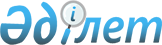 О внесении изменений в решение районного маслихата от 9 декабря 2011 года N 43/424 "О районном бюджете на 2012-2014 годы"
					
			Утративший силу
			
			
		
					Решение Х сессии Каркаралинского районного маслихата Карагандинской области от 8 ноября 2012 года N 10/82. Зарегистрировано Департаментом юстиции Карагандинской области 14 ноября 2012 года N 1968. Прекращено действие в связи с истечением срока, на который решение было принято (письмо Каркаралинского районного маслихата Карагандинской области от 3 марта 2016 года № 51)      Сноска. Прекращено действие в связи с истечением срока, на который решение было принято (письмо Каркаралинского районного маслихата Карагандинской области от 03.03.2016 № 51).

      В соответствии с Бюджетным кодексом Республики Казахстан от 4 декабря 2008 года, Законом Республики Казахстан от 23 января 2001 года "О местном государственном управлении и самоуправлении в Республике Казахстан" районный маслихат РЕШИЛ:

      1. Внести в решение Каркаралинского районного маслихата от 9 декабря 2011 года N 43/424 "О районном бюджете на 2012-2014 годы" (зарегистрировано в Реестре государственной регистрации нормативных правовых актов за N 8-13-113, опубликовано в газете "Қарқаралы" от 24 декабря 2011 года N 101-102 (11017), в которое внесены изменения решением Каркаралинского районного маслихата от 13 апреля 2012 года N 4/35 "О внесении изменений в решение районного маслихата от 9 декабря 2011 года N 43/424 "О районном бюджете на 2012-2014 годы" (зарегистрировано в Реестре государственной регистрации нормативных правовых актов за N 8-13-120, опубликовано в газете "Қарқаралы" от 21 апреля 2012 года N 31-32 (11051), решением Каркаралинского районного маслихата от 8 июня 2012 года N 6/53 "О внесении изменений в решение районного маслихата от 9 декабря 2011 года N 43/424 "О районном бюджете на 2012-2014 годы" (зарегистрировано в Реестре государственной регистрации нормативных правовых актов за N 8-13-122, опубликовано в газете "Қарқаралы" от 22 июня 2012 года N 49-50 (11069), решением Каркаралинского районного маслихата от 18 июля 2012 года N 7/63 "О внесении изменений в решение районного маслихата от 9 декабря 2011 года N 43/424 "О районном бюджете на 2012-2014 годы" (зарегистрировано в Реестре государственной регистрации нормативных правовых актов за N 8-13-124, опубликовано в газете "Қарқаралы" от 28 июля 2012 года N 59-60 (11077), решением Каркаралинского районного маслихата от 20 августа 2012 года N 9/76 "О внесении изменений в решение районного маслихата от 9 декабря 2011 года N 43/424 "О районном бюджете на 2012-2014 годы" (зарегистрировано в Реестре государственной регистрации нормативных правовых актов за N 8-13-125, опубликовано в газете "Қарқаралы" от 25 августа 2012 года N 67-68 (11085) следующие изменения:

      1) в пункте 1:

      в подпункте 1):

      цифры "3828154" заменить цифрами "3829147";

      цифры "372850" заменить цифрами "368681";

      цифры "4707" заменить цифрами "7357";

      цифры "14634" заменить цифрами "22958";

      цифры "3435963" заменить цифрами "3430151";

      в подпункте 2):

      цифры "3870646" заменить цифрами "3871639";

      2) приложения 1, 4, 6 к указанному решению изложить в новой редакции согласно приложениям 1, 2, 3 к настоящему решению.

      2. Настоящее решение вводится в действие с 1 января 2012 года.

 Районный бюджет на 2012 год Целевые трансферты и бюджетные кредиты на 2012 год Бюджетные программы города, поселка, сельских (аульных) округов на 2012 год      

      продолжение таблицы

      

      продолжение таблицы

      

      продолжение таблицы

      

      продолжение таблицы


					© 2012. РГП на ПХВ «Институт законодательства и правовой информации Республики Казахстан» Министерства юстиции Республики Казахстан
				Председатель 10 сессии,

секретарь районного маслихата:

С. Нуркенов

Приложение 1
к решению Каркаралинского
районного маслихата
от 8 ноября 2012 года N 10/82
Приложение 1
к решению Каркаралинского
районного маслихата
от 9 декабря 2011 года N 43/424Категория

Категория

Категория

Категория

Сумма (тысяч тенге)

Класс

Класс

Класс

Сумма (тысяч тенге)

Подкласс

Подкласс

Сумма (тысяч тенге)

Наименование

Сумма (тысяч тенге)

1

2

3

4

5

Доходы

3829147

1

Налоговые поступления

368681

01

Подоходный налог

117374

2

Индивидуальный подоходный налог

117374

03

Социальный налог

133298

1

Социальный налог

133298

04

Hалоги на собственность

93226

1

Hалоги на имущество

53851

3

Земельный налог

4306

4

Hалог на транспортные средства

28069

5

Единый земельный налог

7000

05

Внутренние налоги на товары, работы и услуги

20812

2

Акцизы

2645

3

Поступления за использование природных и других ресурсов

13686

4

Сборы за ведение предпринимательской и профессиональной деятельности

4481

08

Обязательные платежи, взимаемые за совершение юридически значимых действий и (или) выдачу документов уполномоченными на то государственными органами или должностными лицами

3971

1

Государственная пошлина

3971

2

Неналоговые поступления

7357

01

Доходы от государственной собственности

5007

1

Поступления части чистого дохода государственных предприятий

335

5

Доходы от аренды имущества, находящегося в государственной собственности

4670

7

Вознаграждения по кредитам, выданным из государственного бюджета

2

02

Поступления от реализации товаров (работ, услуг) государственными учреждениями, финансируемыми из государственного бюджета

500

1

Поступления от реализации товаров (работ, услуг) государственными учреждениями, финансируемыми из государственного бюджета

500

06

Прочие неналоговые поступления

1850

1

Прочие неналоговые поступления

1850

3

Поступления от продажи основного капитала

22958

01

Продажа государственного имущества, закрепленного за государственными учреждениями

79

1

Продажа государственного имущества, закрепленного за государственными учреждениями

79

03

Продажа земли и нематериальных активов

22879

1

Продажа земли

22879

4

Поступления трансфертов

3430151

02

Трансферты из вышестоящих органов государственного управления

3430151

2

Трансферты из областного бюджета

3430151

Функциональная группа 

Функциональная группа 

Функциональная группа 

Функциональная группа 

Функциональная группа 

Сумма (тысяч тенге)

Функциональная подгруппа

Функциональная подгруппа

Функциональная подгруппа

Функциональная подгруппа

Сумма (тысяч тенге)

Администратор бюджетных программ

Администратор бюджетных программ

Администратор бюджетных программ

Сумма (тысяч тенге)

Программа

Программа

Сумма (тысяч тенге)

Наименование

Сумма (тысяч тенге)

1

2

3

4

5

6

II. Затраты

3871639

01

Государственные услуги общего характера

497851

1

Представительные, исполнительные и другие органы, выполняющие общие функции государственного управления

450684

112

Аппарат маслихата района (города областного значения)

15399

001

Услуги по обеспечению деятельности маслихата района (города областного значения)

15399

122

Аппарат акима района (города областного значения)

118879

001

Услуги по обеспечению деятельности акима района (города областного значения)

107744

003

Капитальные расходы государственного органа

11135

123

Аппарат акима района в городе, города районного значения, поселка, аула (села), аульного (сельского) округа

316406

001

Услуги по обеспечению деятельности акима района в городе, города районного значения, поселка, аула (села), аульного (сельского) округа

315006

022

Капитальные расходы государственного органа

1400

2

Финансовая деятельность

27024

452

Отдел финансов района (города областного значения)

27024

001

Услуги по реализации государственной политики в области исполнения бюджета района (города областного значения) и управления коммунальной собственностью района (города областного значения)

21963

003

Проведение оценки имущества в целях налогообложения

736

011

Учет, хранение, оценка и реализация имущества, поступившего в коммунальную собственность

4325

5

Планирование и статистическая деятельность

20143

453

Отдел экономики и бюджетного планирования района (города областного значения)

20143

001

Услуги по реализации государственной политики в области формирования и развития экономической политики, системы государственного планирования и управления района (города областного значения)

19993

004

Капитальные расходы государственного органа

150

02

Оборона

5920

1

Военные нужды

3640

122

Аппарат акима района (города областного значения)

3640

005

Мероприятия в рамках исполнения всеобщей воинской обязанности

3640

2

Организация работы по чрезвычайным ситуациям

2280

122

Аппарат акима района (города областного значения)

2280

007

Мероприятия по профилактике и тушению степных пожаров районного (городского) масштаба, а также пожаров в населенных пунктах, в которых не созданы органы государственной противопожарной службы

2280

04

Образование

2169735

1

Дошкольное воспитание и обучение

87555

471

Отдел образования, физической культуры и спорта района (города областного значения)

87555

025

Увеличение размера доплаты за квалификационную категорию воспитателям детских садов, мини-центров, школ-интернатов: общего типа, специальных (коррекционных), специализированных для одаренных детей, организаций образования для детей-сирот и детей, оставшихся без попечения родителей, центров адаптации несовершеннолетних за счет трансфертов из республиканского бюджета

954

040

Обеспечение дошкольного воспитания и обучения

86601

2

Начальное, основное среднее и общее среднее образование

2044795

123

Аппарат акима района в городе, города районного значения, поселка, аула (села), аульного (сельского) округа

5341

005

Организация бесплатного подвоза учащихся до школы и обратно в аульной (сельской) местности

5341

471

Отдел образования, физической культуры и спорта района (города областного значения)

2039454

004

Общеобразовательное обучение

1941441

005

Дополнительное образование для детей и юношества

69299

063

Повышение оплаты труда учителям, прошедшим повышение квалификации по учебным программам АОО "Назарбаев Интеллектуальные школы" за счет трансфертов из республиканского бюджета

2208

064

Увеличение размера доплаты за квалификационную категорию учителям организаций начального, основного среднего, общего среднего образования: школы, школы-интернаты: (общего типа, специальных (коррекционных), специализированных для одаренных детей; организаций для детей-сирот и детей, оставшихся без попечения родителей) за счет трансфертов из республиканского бюджета

26506

9

Прочие услуги в области образования

37385

471

Отдел образования, физической культуры и спорта района (города областного значения)

37385

009

Приобретение и доставка учебников, учебно-методических комплексов для государственных учреждений образования района (города областного значения)

16621

010

Проведение школьных олимпиад, внешкольных мероприятий и конкурсов районного (городского) масштаба

263

020

Ежемесячные выплаты денежных средств опекунам (попечителям) на содержание ребенка-сироты (детей-сирот), и ребенка (детей), оставшегося без попечения родителей за счет трансфертов из республиканского бюджета

20501

05

Здравоохранение

2160

2

Охрана здоровья населения

2160

471

Отдел образования, физической культуры и спорта района (города областного значения)

2160

024

Реализация мероприятий в рамках Государственной программы "Саламатты Қазақстан" на 2011-2015 годы за счет трансфертов из республиканского бюджета

2160

06

Социальная помощь и социальное обеспечение

183754

2

Социальная помощь

146576

451

Отдел занятости и социальных программ района (города областного значения)

146576

002

Программа занятости

27412

005

Государственная адресная социальная помощь

20865

006

Оказание жилищной помощи

277

007

Социальная помощь отдельным категориям нуждающихся граждан по решениям местных представительных органов

3548

010

Материальное обеспечение детей-инвалидов, воспитывающихся и обучающихся на дому

689

014

Оказание социальной помощи нуждающимся гражданам на дому

44132

016

Государственные пособия на детей до 18 лет

20660

017

Обеспечение нуждающихся инвалидов обязательными гигиеническими средствами и предоставление услуг специалистами жестового языка, индивидуальными помощниками в соответствии с индивидуальной программой реабилитации инвалида

20882

023

Обеспечение деятельности центров занятости населения

8111

9

Прочие услуги в области социальной помощи и социального обеспечения

37178

451

Отдел занятости и социальных программ района (города областного значения)

37178

001

Услуги по реализации государственной политики на местном уровне в области обеспечения занятости и реализации социальных программ для населения

35067

011

Оплата услуг по зачислению, выплате и доставке пособий и других социальных выплат

511

021

Капитальные расходы государственного органа

1600

07

Жилищно-коммунальное хозяйство

499973

1

Жилищное хозяйство

175577

123

Аппарат акима района в городе, города районного значения, поселка, аула (села), аульного (сельского) округа

25000

027

Ремонт и благоустройство объектов в рамках развития сельских населенных пунктов по Программе занятости 2020

25000

455

Отдел культуры и развития языков района (города областного значения)

35000

024

Ремонт объектов в рамках развития сельских населенных пунктов по Программе занятости 2020

35000

471

Отдел образования, физической культуры и спорта района (города областного значения)

40310

026

Ремонт объектов в рамках развития сельских населенных пунктов по Программе занятости 2020

40310

472

Отдел строительства, архитектуры и градостроительства района (города областного значения)

72363

003

Проектирование, строительство и (или) приобретение жилья государственного коммунального жилищного фонда

41974

004

Проектирование, развитие, обустройство и (или) приобретение инженерно-коммуникационной инфраструктуры

12389

074

Развитие и обустройство недостающей инженерно-коммуникационной инфраструктуры в рамках второго направления Программы занятости 2020

18000

479

Отдел жилищной инспекции района (города областного значения)

2904

001

Услуги по реализации государственной политики на местном уровне в области жилищного фонда

2664

005

Капитальные расходы государственного органа

240

2

Коммунальное хозяйство

216608

123

Аппарат акима района в городе, города районного значения, поселка, аула (села), аульного (сельского) округа

26139

014

Организация водоснабжения населенных пунктов

26139

472

Отдел строительства, архитектуры и градостроительства района (города областного значения)

190469

006

Развитие системы водоснабжения и водоотведения

190469

3

Благоустройство населенных пунктов

107788

123

Аппарат акима района в городе, города районного значения, поселка, аула (села), аульного (сельского) округа

81531

008

Освещение улиц населенных пунктов

16784

010

Содержание мест захоронений и погребение безродных

1160

011

Благоустройство и озеленение населенных пунктов

63587

458

Отдел жилищно-коммунального хозяйства, пассажирского транспорта и автомобильных дорог района (города областного значения)

26257

015

Освещение улиц в населенных пунктах

6450

016

Обеспечение санитарии населенных пунктов

2534

018

Благоустройство и озеленение населенных пунктов

17273

08

Культура, спорт, туризм и информационное пространство

253507

1

Деятельность в области культуры

127329

455

Отдел культуры и развития языков района (города областного значения)

127329

003

Поддержка культурно-досуговой работы

127329

2

Спорт

12145

471

Отдел образования, физической культуры и спорта района (города областного значения)

4145

014

Проведение спортивных соревнований на районном (города областного значения) уровне

1404

015

Подготовка и участие членов сборных команд района (города областного значения) по различным видам спорта на областных спортивных соревнованиях

2741

472

Отдел строительства, архитектуры и градостроительства района (города областного значения)

8000

008

Развитие объектов спорта и туризма

8000

3

Информационное пространство

92427

455

Отдел культуры и развития языков района (города областного значения)

80428

006

Функционирование районных (городских) библиотек

80428

456

Отдел внутренней политики района (города областного значения)

11999

002

Услуги по проведению государственной информационной политики через газеты и журналы 

11466

005

Услуги по проведению государственной информационной политики через телерадиовещание

533

9

Прочие услуги по организации культуры, спорта, туризма и информационного пространства

21606

455

Отдел культуры и развития языков района (города областного значения)

13693

001

Услуги по реализации государственной политики на местном уровне в области развития языков и культуры

11329

032

Капитальные расходы подведомственных государственных учреждений и организаций

2364

456

Отдел внутренней политики района (города областного значения)

7913

001

Услуги по реализации государственной политики на местном уровне в области информации, укрепления государственности и формирования социального оптимизма граждан

7413

003

Реализация мероприятий в сфере молодежной политики

500

10

Сельское, водное, лесное, рыбное хозяйство, особо охраняемые природные территории, охрана окружающей среды и животного мира, земельные отношения

80925

1

Сельское хозяйство

19848

453

Отдел экономики и бюджетного планирования района (города областного значения)

2242

099

Реализация мер по оказанию социальной поддержки специалистов

2242

474

Отдел сельского хозяйства и ветеринарии района (города областного значения)

17606

001

Услуги по реализации государственной политики на местном уровне в сфере сельского хозяйства и ветеринарии 

17392

007

Организация отлова и уничтожения бродячих собак и кошек

214

6

Земельные отношения

10858

463

Отдел земельных отношений района (города областного значения)

10858

001

Услуги по реализации государственной политики в области регулирования земельных отношений на территории района (города областного значения)

9258

007

Капитальные расходы государственного органа

1600

9

Прочие услуги в области сельского, водного, лесного, рыбного хозяйства, охраны окружающей среды и земельных отношений

50219

474

Отдел сельского хозяйства и ветеринарии района (города областного значения)

50219

013

Проведение противоэпизоотических мероприятий

50219

11

Промышленность, архитектурная, градостроительная и строительная деятельность

12437

2

Архитектурная, градостроительная и строительная деятельность

12437

472

Отдел строительства, архитектуры и градостроительства района (города областного значения)

12437

001

Услуги по реализации государственной политики в области строительства, архитектуры и градостроительства на местном уровне

10287

013

Разработка схем градостроительного развития территории района, генеральных планов городов районного (областного) значения, поселков и иных сельских населенных пунктов

2000

015

Капитальные расходы государственного органа

150

12

Транспорт и коммуникации

87867

1

Автомобильный транспорт

87233

123

Аппарат акима района в городе, города районного значения, поселка, аула (села), аульного (сельского) округа

48920

013

Обеспечение функционирования автомобильных дорог в городах районного значения, поселках, аулах (селах), аульных (сельских) округах

48920

458

Отдел жилищно-коммунального хозяйства, пассажирского транспорта и автомобильных дорог района (города областного значения)

38313

023

Обеспечение функционирования автомобильных дорог

38313

9

Прочие услуги в сфере транспорта и коммуникаций

634

458

Отдел жилищно-коммунального хозяйства, пассажирского транспорта и автомобильных дорог района (города областного значения)

634

037

Субсидирование пассажирских перевозок по социально значимым городским (сельским), пригородным и внутрирайонным сообщениям

634

13

Прочие

65110

3

Поддержка предпринимательской деятельности и защита конкуренции

8811

469

Отдел предпринимательства района (города областного значения)

8811

001

Услуги по реализации государственной политики на местном уровне в области развития предпринимательства и промышленности

8781

003

Поддержка предпринимательской деятельности

30

9

Прочие

56299

452

Отдел финансов района (города областного значения)

7000

012

Резерв местного исполнительного органа района (города областного значения) 

7000

458

Отдел жилищно-коммунального хозяйства, пассажирского транспорта и автомобильных дорог района (города областного значения)

12477

001

Услуги по реализации государственной политики на местном уровне в области жилищно-коммунального хозяйства, пассажирского транспорта и автомобильных дорог

7881

013

Капитальные расходы государственного органа

150

040

Реализация мер по содействию экономическому развитию регионов в рамках Программы "Развитие регионов" за счет целевых трансфертов из республиканского бюджета

4446

471

Отдел образования, физической культуры и спорта района (города областного значения)

36822

001

Услуги по обеспечению деятельности отдела образования, физической культуры и спорта

12932

018

Капитальные расходы государственного органа

150

067

Капитальные расходы подведомственных государственных учреждений и организаций

23740

14

Обслуживание долга

2

1

Обслуживание долга

2

452

Отдел финансов района (города областного значения)

2

013

Обслуживание долга местных исполнительных органов по выплате вознаграждений и иных платежей по займам из областного бюджета

2

15

Трансферты

12398

1

Трансферты

12398

452

Отдел финансов района (города областного значения)

12398

006

Возврат неиспользованных (недоиспользованных) целевых трансфертов

12398

Функциональная группа 

Функциональная группа 

Функциональная группа 

Функциональная группа 

Функциональная группа 

Сумма (тысяч тенге)

Функциональная подгруппа

Функциональная подгруппа

Функциональная подгруппа

Функциональная подгруппа

Сумма (тысяч тенге)

Администратор бюджетных программ

Администратор бюджетных программ

Администратор бюджетных программ

Сумма (тысяч тенге)

Программа

Программа

Сумма (тысяч тенге)

Наименование

Сумма (тысяч тенге)

1

2

3

4

5

6

III. Чистое бюджетное кредитование

8258

Бюджетные кредиты 

9708

10

Сельское, водное, лесное, рыбное хозяйство, особо охраняемые природные территории, охрана окружающей среды и животного мира, земельные отношения

9708

1

Сельское хозяйство

9708

453

Отдел экономики и бюджетного планирования района (города областного значения)

9708

006

Бюджетные кредиты для реализации мер социальной поддержки специалистов

9708

Категория

Категория

Категория

Категория

Сумма (тысяч тенге)

Класс

Класс

Класс

Сумма (тысяч тенге)

Подкласс

Подкласс

Сумма (тысяч тенге)

Наименование

Сумма (тысяч тенге)

1

2

3

4

5

Погашение бюджетных кредитов

1450

5

Погашение бюджетных кредитов

1450

01

Погашение бюджетных кредитов

1450

1

Погашение бюджетных кредитов, выданных из государственного бюджета

1450

Функциональная группа 

Функциональная группа 

Функциональная группа 

Функциональная группа 

Функциональная группа 

Сумма (тысяч тенге)

Функциональная подгруппа

Функциональная подгруппа

Функциональная подгруппа

Функциональная подгруппа

Сумма (тысяч тенге)

Администратор бюджетных программ

Администратор бюджетных программ

Администратор бюджетных программ

Сумма (тысяч тенге)

Программа

Программа

Сумма (тысяч тенге)

Наименование

Сумма (тысяч тенге)

1

2

3

4

5

6

IV. Сальдо по операциям с финансовыми активами

0

Приобретение финансовых активов

0

Категория

Категория

Категория

Категория

Сумма (тысяч тенге)

Класс

Класс

Класс

Сумма (тысяч тенге)

Подкласс

Подкласс

Сумма (тысяч тенге)

Наименование

Сумма (тысяч тенге)

1

2

3

4

5

Поступление от продажи финансовых активов государства

0

Функциональная группа 

Функциональная группа 

Функциональная группа 

Функциональная группа 

Функциональная группа 

Сумма (тысяч тенге)

Функциональная подгруппа

Функциональная подгруппа

Функциональная подгруппа

Функциональная подгруппа

Сумма (тысяч тенге)

Администратор бюджетных программ

Администратор бюджетных программ

Администратор бюджетных программ

Сумма (тысяч тенге)

Программа

Программа

Сумма (тысяч тенге)

Наименование

Сумма (тысяч тенге)

1

2

3

4

5

6

V. Дефицит бюджета (профицит)

-50750

VI. Финансирование дефицита бюджета (использование профицита)

50750

Приложение 2
к решению Каркаралинского
районного маслихата
от 8 ноября 2012 года N 10/82
Приложение 4
к решению Каркаралинского
районного маслихата
от 9 декабря 2011 года N 43/424Наименование

Сумма (тысяч тенге)

1

2

Всего

517166

в том числе:

Целевые текущие трансферты

263144

Целевые трансферты на развитие

244314

Бюджетные кредиты

9708

в том числе:

Целевые текущие трансферты

263144

в том числе:

Отдел экономики и бюджетного планирования района (города областного значения)

2242

Реализация мер по оказанию социальной поддержки специалистов

2242

Отдел образования, физической культуры и спорта района (города областного значения)

119100

На оснащение учебным оборудованием кабинетов физики, химии и биологии в государственных учреждениях начального, основного среднего и общего среднего образования

12291

На увеличение размера доплаты за квалификационную категорию учителям школ и воспитателям дошкольных организаций образования

27460

На реализацию государственного образовательного заказа в дошкольных организациях образования 

14170

На ежемесячные выплаты денежных средств опекунам (попечителям) на содержание ребенка сироты (детей-сирот), и ребенка (детей), оставшегося без попечения родителей

20501

На повышение оплаты труда учителям, прошедшим повышение квалификации по учебным программа АОО "Назарбаев Интеллектуальные школы"

2208

На ремонт объектов в рамках развития сельских населенных пунктов по Программе занятости 2020

40310

На реализацию мероприятий в рамках Государственной программы "Саламатты Қазақстан" на 2011-2015 годы 

2160

Отдел занятости и социальных программ района (города областного значения)

26503

На введение стандартов специальных социальных услуг

12588

На реализацию мероприятий Программы занятости 2020

13915

Отдел культуры и развития языков района (города областного значения)

35000

На ремонт объектов в рамках развития сельских населенных пунктов по Программе занятости 2020

35000

Отдел сельского хозяйства и ветеринарии района (города областного значения)

50219

Проведение противоэпизоотических мероприятий

50219

Отдел жилищно-коммунального хозяйства, пассажирского транспорта и автомобильных дорог района (города областного значения)

5080

На субсидирование пассажирских перевозок по социально значимым городским (сельским), пригородным и внутрирайонным сообщениям

634

На реализацию мероприятий для решения вопросов обустройства аульных (сельских) округов в реализацию мер по содействию экономическому развитию регионов в рамках Программы "Развитие регионов"

4446

Аппарат акима района в городе, города районного значения, поселка, аула (села), аульного (сельского) округа

25000

На ремонт и благоустройство объектов в рамках развития сельских населенных пунктов по Программе занятости 2020

25000

Целевые трансферты на развитие

244314

в том числе:

Отдел строительства, архитектуры и градостроительства района (города областного значения)

244314

На развитие систем водоснабжения

190469

Строительство жилья государственного коммунального жилищного фонда

26336

Развитие и обустройство инженерно-коммуникационной инфраструктуры

9509

Развитие и обустройство недостающей инженерно-коммуникационной инфраструктуры в рамках второго направления Программы занятости 2020

18000

Бюджетные кредиты

9708

в том числе:

Отдел экономики и бюджетного планирования района (города областного значения)

9708

Бюджетные кредиты для реализации мер социальной поддержки специалистов 

9708

Приложение 3
к решению Каркаралинского
районного маслихата
от 8 ноября 2012 года N 10/82
Приложение 6
к решению Каркаралинского
районного маслихата
от 9 декабря 2011 года N 43/424Функциональная группа

Функциональная группа

Функциональная группа

Функциональная группа

Функциональная группа

Всего

в том числе:

в том числе:

в том числе:

в том числе:

Функциональная подгруппа

Функциональная подгруппа

Функциональная подгруппа

Функциональная подгруппа

Всего

город Каркаралинск

поселок Карагайлы

Егиндыбулакский с/о

Абайский с/о

Администратор бюджетных программ

Администратор бюджетных программ

Администратор бюджетных программ

Всего

город Каркаралинск

поселок Карагайлы

Егиндыбулакский с/о

Абайский с/о

Программа

Программа

Всего

город Каркаралинск

поселок Карагайлы

Егиндыбулакский с/о

Абайский с/о

Наименование

Всего

город Каркаралинск

поселок Карагайлы

Егиндыбулакский с/о

Абайский с/о

Всего

503337

137195

50366

60573

9477

01

Государственные услуги общего характера

316406

49771

22591

21653

8767

1

Представительные, исполнительные и другие органы, выполняющие общие функции государственного управления

316406

49771

22591

21653

8767

123

Аппарат акима района в городе, города районного значения, поселка, аула (села), аульного (сельского) округа

316406

49771

22591

21653

8767

001

Услуги по обеспечению деятельности акима района в городе, города районного значения, поселка, аула (села), аульного (сельского) округа

315006

48371

22591

21653

8767

022

Капитальные расходы государственного органа

1400

1400

0

0

04

Образование

5341

0

0

0

0

2

Начальное, основное среднее и общее среднее образование

5341

0

0

0

0

123

Аппарат акима района в городе, города районного значения, поселка, аула (села), аульного (сельского) округа

5341

0

0

0

0

005

Организация бесплатного подвоза учащихся до школы и обратно в аульной (сельской) местности

5341

0

0

0

0

07

Жилищно-коммунальное хозяйство

132670

47914

23125

36920

605

1

Жилищное хозяйство

25000

0

10000

10000

0

123

Аппарат акима района в городе, города районного значения, поселка, аула (села), аульного (сельского) округа

25000

0

10000

10000

0

027

Ремонт и благоустройство объектов в рамках развития сельских населенных пунктов по Программе занятости 2020

25000

10000

10000

0

2

Коммунальное хозяйство

26139

8908

5000

4000

550

123

Аппарат акима района в городе, города районного значения, поселка, аула (села), аульного (сельского) округа

26139

8908

5000

4000

550

014

Организация водоснабжения населенных пунктов

26139

8908

5000

4000

550

3

Благоустройство населенных пунктов

81531

39006

8125

22920

55

123

Аппарат акима района в городе, города районного значения, поселка, аула (села), аульного (сельского) округа

81531

39006

8125

22920

55

008

Освещение улиц населенных пунктов

16784

7500

5410

1970

0

010

Содержание мест захоронений и погребение безродных

1160

855

155

150

0

011

Благоустройство и озеленение населенных пунктов

63587

30651

2560

20800

55

12

Транспорт и коммуникации

48920

39510

4650

2000

105

1

Автомобильный транспорт

48920

39510

4650

2000

105

123

Аппарат акима района в городе, города районного значения, поселка, аула (села), аульного (сельского) округа

48920

39510

4650

2000

105

013

Обеспечение функционирования автомобильных дорог в городах районного значения, поселках, аулах (селах), аульных (сельских) округах

48920

39510

4650

2000

105

Функциональная группа

Функциональная группа

Функциональная группа

Функциональная группа

Функциональная группа

в том числе:

в том числе:

в том числе:

в том числе:

в том числе:

Функциональная подгруппа

Функциональная подгруппа

Функциональная подгруппа

Функциональная подгруппа

с/о К. Аманжолова 

с/о Н. Абдирова

Балкантауский с/о

Бахтинский с/о

Бесобинский с/о

Администратор бюджетных программ

Администратор бюджетных программ

Администратор бюджетных программ

с/о К. Аманжолова 

с/о Н. Абдирова

Балкантауский с/о

Бахтинский с/о

Бесобинский с/о

Программа

Программа

с/о К. Аманжолова 

с/о Н. Абдирова

Балкантауский с/о

Бахтинский с/о

Бесобинский с/о

Наименование

с/о К. Аманжолова 

с/о Н. Абдирова

Балкантауский с/о

Бахтинский с/о

Бесобинский с/о

Всего

12009

11601

10682

10678

12384

01

Государственные услуги общего характера

11375

9800

10006

9868

10958

1

Представительные, исполнительные и другие органы, выполняющие общие функции государственного управления

11375

9800

10006

9868

10958

123

Аппарат акима района в городе, города районного значения, поселка, аула (села), аульного (сельского) округа

11375

9800

10006

9868

10958

001

Услуги по обеспечению деятельности акима района в городе, города районного значения, поселка, аула (села), аульного (сельского) округа

11375

9800

10006

9868

10958

022

Капитальные расходы государственного органа

0

0

0

0

0

04

Образование

0

1591

0

0

500

2

Начальное, основное среднее и общее среднее образование

0

1591

0

0

500

123

Аппарат акима района в городе, города районного значения, поселка, аула (села), аульного (сельского) округа

0

1591

0

0

500

005

Организация бесплатного подвоза учащихся до школы и обратно в аульной (сельской) местности

0

1591

0

0

500

07

Жилищно-коммунальное хозяйство

479

55

571

655

771

1

Жилищное хозяйство

0

0

0

0

0

123

Аппарат акима района в городе, города районного значения, поселка, аула (села), аульного (сельского) округа

0

0

0

0

0

027

Ремонт и благоустройство объектов в рамках развития сельских населенных пунктов по Программе занятости 2020

0

0

0

0

0

2

Коммунальное хозяйство

359

0

451

350

651

123

Аппарат акима района в городе, города районного значения, поселка, аула (села), аульного (сельского) округа

359

0

451

350

651

014

Организация водоснабжения населенных пунктов

359

0

451

350

651

3

Благоустройство населенных пунктов

120

55

120

305

120

123

Аппарат акима района в городе, города районного значения, поселка, аула (села), аульного (сельского) округа

120

55

120

305

120

008

Освещение улиц населенных пунктов

65

0

65

250

65

010

Содержание мест захоронений и погребение безродных

0

0

0

0

0

011

Благоустройство и озеленение населенных пунктов

55

55

55

55

55

12

Транспорт и коммуникации

155

155

105

155

155

1

Автомобильный транспорт

155

155

105

155

155

123

Аппарат акима района в городе, города районного значения, поселка, аула (села), аульного (сельского) округа

155

155

105

155

155

013

Обеспечение функционирования автомобильных дорог в городах районного значения, поселках, аулах (селах), аульных (сельских) округах

155

155

105

155

155

Функциональная группа

Функциональная группа

Функциональная группа

Функциональная группа

Функциональная группа

в том числе:

в том числе:

в том числе:

в том числе:

в том числе:

Функциональная подгруппа

Функциональная подгруппа

Функциональная подгруппа

Функциональная подгруппа

Жанатоганский с/о

Инталинский с/о

Каракольский с/о

Кайнарбулакский с/о

Киргизский с/о

Администратор бюджетных программ

Администратор бюджетных программ

Администратор бюджетных программ

Жанатоганский с/о

Инталинский с/о

Каракольский с/о

Кайнарбулакский с/о

Киргизский с/о

Программа

Программа

Жанатоганский с/о

Инталинский с/о

Каракольский с/о

Кайнарбулакский с/о

Киргизский с/о

Наименование

Жанатоганский с/о

Инталинский с/о

Каракольский с/о

Кайнарбулакский с/о

Киргизский с/о

Всего

10475

11187

14207

11986

13369

01

Государственные услуги общего характера

9665

10420

8847

11126

10750

1

Представительные, исполнительные и другие органы, выполняющие общие функции государственного управления

9665

10420

8847

11126

10750

123

Аппарат акима района в городе, города районного значения, поселка, аула (села), аульного (сельского) округа

9665

10420

8847

11126

10750

001

Услуги по обеспечению деятельности акима района в городе, города районного значения, поселка, аула (села), аульного (сельского) округа

9665

10420

8847

11126

10750

022

Капитальные расходы государственного органа

0

0

0

0

0

04

Образование

0

407

0

450

1659

2

Начальное, основное среднее и общее среднее образование

0

407

0

450

1659

123

Аппарат акима района в городе, города районного значения, поселка, аула (села), аульного (сельского) округа

0

407

0

450

1659

005

Организация бесплатного подвоза учащихся до школы и обратно в аульной (сельской) местности

0

407

0

450

1659

07

Жилищно-коммунальное хозяйство

705

255

5255

255

805

1

Жилищное хозяйство

0

0

5000

0

0

123

Аппарат акима района в городе, города районного значения, поселка, аула (села), аульного (сельского) округа

0

0

5000

0

0

027

Ремонт и благоустройство объектов в рамках развития сельских населенных пунктов по Программе занятости 2020

0

0

5000

0

0

2

Коммунальное хозяйство

650

200

200

200

345

123

Аппарат акима района в городе, города районного значения, поселка, аула (села), аульного (сельского) округа

650

200

200

200

345

014

Организация водоснабжения населенных пунктов

650

200

200

200

345

3

Благоустройство населенных пунктов

55

55

55

55

460

123

Аппарат акима района в городе, города районного значения, поселка, аула (села), аульного (сельского) округа

55

55

55

55

460

008

Освещение улиц населенных пунктов

0

0

0

0

339

010

Содержание мест захоронений и погребение безродных

0

0

0

0

0

011

Благоустройство и озеленение населенных пунктов

55

55

55

55

121

12

Транспорт и коммуникации

105

105

105

155

155

1

Автомобильный транспорт

105

105

105

155

155

123

Аппарат акима района в городе, города районного значения, поселка, аула (села), аульного (сельского) округа

105

105

105

155

155

013

Обеспечение функционирования автомобильных дорог в городах районного значения, поселках, аулах (селах), аульных (сельских) округах

105

105

105

155

155

Функциональная группа

Функциональная группа

Функциональная группа

Функциональная группа

Функциональная группа

в том числе:

в том числе:

в том числе:

в том числе:

в том числе:

Функциональная подгруппа

Функциональная подгруппа

Функциональная подгруппа

Функциональная подгруппа

Кояндинский с/о

Каршигалинский с/о

а/о М. Мамраева

Мадийский с/о 

а/о Н. Нурмакова

Администратор бюджетных программ

Администратор бюджетных программ

Администратор бюджетных программ

Кояндинский с/о

Каршигалинский с/о

а/о М. Мамраева

Мадийский с/о 

а/о Н. Нурмакова

Программа

Программа

Кояндинский с/о

Каршигалинский с/о

а/о М. Мамраева

Мадийский с/о 

а/о Н. Нурмакова

Наименование

Кояндинский с/о

Каршигалинский с/о

а/о М. Мамраева

Мадийский с/о 

а/о Н. Нурмакова

Всего

10534

18799

12212

9249

11295

01

Государственные услуги общего характера

10124

10734

10948

8889

10935

1

Представительные, исполнительные и другие органы, выполняющие общие функции государственного управления

10124

10734

10948

8889

10935

123

Аппарат акима района в городе, города районного значения, поселка, аула (села), аульного (сельского) округа

10124

10734

10948

8889

10935

001

Услуги по обеспечению деятельности акима района в городе, города районного значения, поселка, аула (села), аульного (сельского) округа

10124

10734

10948

8889

10935

022

Капитальные расходы государственного органа

0

0

0

0

0

04

Образование

0

0

734

0

0

2

Начальное, основное среднее и общее среднее образование

0

0

734

0

0

123

Аппарат акима района в городе, города районного значения, поселка, аула (села), аульного (сельского) округа

0

0

734

0

0

005

Организация бесплатного подвоза учащихся до школы и обратно в аульной (сельской) местности

0

0

734

0

0

07

Жилищно-коммунальное хозяйство

305

7910

425

255

255

1

Жилищное хозяйство

0

0

0

0

0

123

Аппарат акима района в городе, города районного значения, поселка, аула (села), аульного (сельского) округа

0

0

0

0

0

027

Ремонт и благоустройство объектов в рамках развития сельских населенных пунктов по Программе занятости 2020

0

0

0

0

0

2

Коммунальное хозяйство

250

0

200

200

200

123

Аппарат акима района в городе, города районного значения, поселка, аула (села), аульного (сельского) округа

250

0

200

200

200

014

Организация водоснабжения населенных пунктов

250

0

200

200

200

3

Благоустройство населенных пунктов

55

7910

225

55

55

123

Аппарат акима района в городе, города районного значения, поселка, аула (села), аульного (сельского) округа

55

7910

225

55

55

008

Освещение улиц населенных пунктов

0

725

170

0

0

010

Содержание мест захоронений и погребение безродных

0

0

0

0

0

011

Благоустройство и озеленение населенных пунктов

55

7185

55

55

55

12

Транспорт и коммуникации

105

155

105

105

105

1

Автомобильный транспорт

105

155

105

105

105

123

Аппарат акима района в городе, города районного значения, поселка, аула (села), аульного (сельского) округа

105

155

105

105

105

013

Обеспечение функционирования автомобильных дорог в городах районного значения, поселках, аулах (селах), аульных (сельских) округах

105

155

105

105

105

Функциональная группа

Функциональная группа

Функциональная группа

Функциональная группа

Функциональная группа

в том числе:

в том числе:

в том числе:

в том числе:

в том числе:

в том числе:

Функциональная подгруппа 

Функциональная подгруппа 

Функциональная подгруппа 

Функциональная подгруппа 

а/о Таттимбета

Тегисшильдикский с/о

Темиршинский с/о

Томарский с/о

Шарыктинский с/о

Угарский с/о

Администратор бюджетных программ

Администратор бюджетных программ

Администратор бюджетных программ

а/о Таттимбета

Тегисшильдикский с/о

Темиршинский с/о

Томарский с/о

Шарыктинский с/о

Угарский с/о

Программа

Программа

а/о Таттимбета

Тегисшильдикский с/о

Темиршинский с/о

Томарский с/о

Шарыктинский с/о

Угарский с/о

Наименование

а/о Таттимбета

Тегисшильдикский с/о

Темиршинский с/о

Томарский с/о

Шарыктинский с/о

Угарский с/о

Всего

11740

10353

10009

9252

10705

13000

01

Государственные услуги общего характера

11380

10078

9549

8692

10295

9185

1

Представительные, исполнительные и другие органы, выполняющие общие функции государственного управления

11380

10078

9549

8692

10295

9185

123

Аппарат акима района в городе, города районного значения, поселка, аула (села), аульного (сельского) округа

11380

10078

9549

8692

10295

9185

001

Услуги по обеспечению деятельности акима района в городе, города районного значения, поселка, аула (села), аульного (сельского) округа

11380

10078

9549

8692

10295

9185

022

Капитальные расходы государственного органа

0

0

0

0

0

0

04

Образование

0

0

0

0

0

0

2

Начальное, основное среднее и общее среднее образование

0

0

0

0

0

0

123

Аппарат акима района в городе, города районного значения, поселка, аула (села), аульного (сельского) округа

0

0

0

0

0

0

005

Организация бесплатного подвоза учащихся до школы и обратно в аульной (сельской) местности

0

0

0

0

0

0

07

Жилищно-коммунальное хозяйство

255

120

305

455

305

3710

1

Жилищное хозяйство

0

0

0

0

0

0

123

Аппарат акима района в городе, города районного значения, поселка, аула (села), аульного (сельского) округа

0

0

0

0

0

0

027

Ремонт и благоустройство объектов в рамках развития сельских населенных пунктов по Программе занятости 2020

0

0

0

0

0

0

2

Коммунальное хозяйство

200

0

250

400

250

2325

123

Аппарат акима района в городе, города районного значения, поселка, аула (села), аульного (сельского) округа

200

0

250

400

250

2325

014

Организация водоснабжения населенных пунктов

200

0

250

400

250

2325

3

Благоустройство населенных пунктов

55

120

55

55

55

1385

123

Аппарат акима района в городе, города районного значения, поселка, аула (села), аульного (сельского) округа

55

120

55

55

55

1385

008

Освещение улиц населенных пунктов

0

65

0

0

0

160

010

Содержание мест захоронений и погребение безродных

0

0

0

0

0

0

011

Благоустройство и озеленение населенных пунктов

55

55

55

55

55

1225

12

Транспорт и коммуникации

105

155

155

105

105

105

1

Автомобильный транспорт

105

155

155

105

105

105

123

Аппарат акима района в городе, города районного значения, поселка, аула (села), аульного (сельского) округа

105

155

155

105

105

105

013

Обеспечение функционирования автомобильных дорог в городах районного значения, поселках, аулах (селах), аульных (сельских) округах

105

155

155

105

105

105

